РОССИЙСКАЯ ФЕДЕРАЦИЯФЕДЕРАЛЬНЫЙ ЗАКОНО ВНЕСЕНИИ ИЗМЕНЕНИЯВ СТАТЬЮ 25.1 ФЕДЕРАЛЬНОГО ЗАКОНА "ОБ ОБЩИХ ПРИНЦИПАХОРГАНИЗАЦИИ МЕСТНОГО САМОУПРАВЛЕНИЯ В РОССИЙСКОЙ ФЕДЕРАЦИИ"ПринятГосударственной Думой19 июня 2024 годаОдобренСоветом Федерации3 июля 2024 годаСтатья 1Внести в часть 2 статьи 25.1 Федерального закона от 6 октября 2003 года N 131-ФЗ "Об общих принципах организации местного самоуправления в Российской Федерации" (Собрание законодательства Российской Федерации, 2003, N 40, ст. 3822; 2011, N 49, ст. 7039; 2014, N 26, ст. 3371; 2017, N 50, ст. 7560; 2018, N 17, ст. 2432; 2019, N 18, ст. 2211; 2020, N 30, ст. 4762; N 46, ст. 7214) изменение, дополнив ее абзацем следующего содержания:"При решении вопросов, предусмотренных пунктом 7 части 1 настоящей статьи, в сходе граждан также могут принять участие граждане Российской Федерации, достигшие на день проведения схода граждан 18 лет и имеющие в собственности жилое помещение, расположенное на территории данного сельского населенного пункта, в случае, если это установлено муниципальными нормативными правовыми актами в соответствии с законом субъекта Российской Федерации.".Статья 2Настоящий Федеральный закон вступает в силу со дня его официального опубликования.ПрезидентРоссийской ФедерацииВ.ПУТИНМосква, Кремль8 июля 2024 годаN 168-ФЗ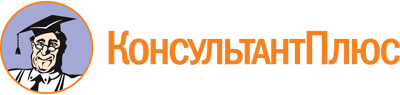 Федеральный закон от 08.07.2024 N 168-ФЗ
"О внесении изменения в статью 25.1 Федерального закона "Об общих принципах организации местного самоуправления в Российской Федерации"Документ предоставлен КонсультантПлюс

www.consultant.ru

Дата сохранения: 10.07.2024
 8 июля 2024 годаN 168-ФЗ